ПРОФЕССИОНАЛЬНАЯ ПОДГОТОВКА И ПЕРЕПОДГОТОВКА «Электромонтёр по эксплуатации распределительных сетей»Код 19867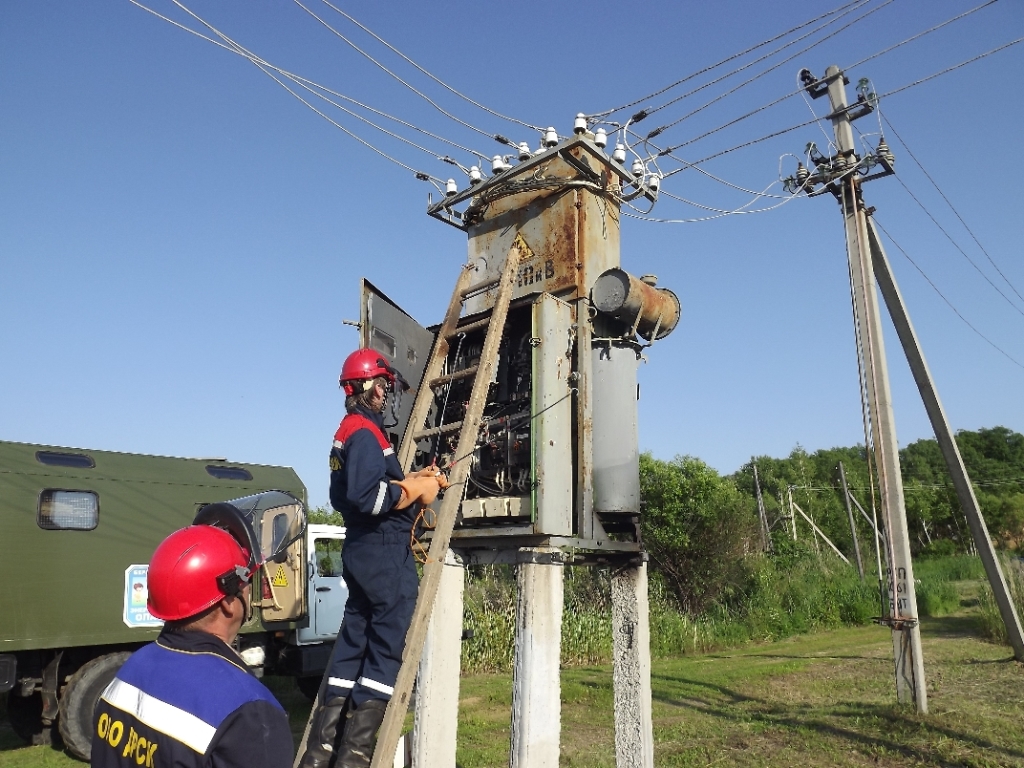 Характеристика работ. Участие в осмотре оборудования распределительных пунктов (РП), трансформаторных подстанций (ТП), воздушных и кабельных линий электропередачи распределительных сетей II степени сложности. Ремонт оборудования и линий электропередачи, устранение обнаруженных неисправностей, зачистка оборудования РП и ТП, измерение нагрузки и напряжения, подготовка рабочих мест в РП, ТП и на линиях электропередачи, подготовка к включению новых РП и ТП, линий электропередачи под руководством электромонтера более высокой квалификации. Доливка масла в оборудование, подтяжка и зачистка контактов, смена неисправных предохранителей, ремонт маслоуказательных стекол и другие аналогичные работы. Надзор за соблюдением правил устройства электроустановок при строительстве новых РП, ТП, воздушных и кабельных линий электропередачи. Наблюдение за строительными рабочими при ремонтах ТП и РП.Должен знать: схему участка распределительных сетей с расположением РП и ТП, трассы воздушных и кабельных линий электропередачи с расположением колодцев, коллекторов и тоннелей; принципиальные схемы первичных соединений РП и ТП; правила подготовки рабочих мест в распределительных сетях; основы электротехники.УЧЕБНЫЙ ПЛАН профессиональной подготовки по профессии:  «Электромонтер по эксплуатации распределительных сетей», код 19867ПодготовкаПереподготовкаКоличество часов (Всего):320 часов280 часов- теоретическое обучение160 часов120 часов- производственное обучение160 часов160 часовФорма обученияочная, очно-заочнаяочная, очно-заочнаяКвалификационный экзамен4 часа4 часаСтоимость обучения24000 руб.18000 руб.       № п/пНаименование предметовКол-вочасов1. Общепрофессиональный цикл.1561.Трудовое законодательство1562.Чтение чертежей и электрических схем.1563.Электротехника.1564.Материаловедение.1565.Охрана труда.1566.Правила по охране труда при эксплуатации электроустановок.1567.Правила по охране труда при работе с инструментом и приспособлениями.1568.Правила по охране труда при работе на высоте.1569.Оказание первой доврачебной помощи.15610.Пожарная безопасность.1562. Профессиональный цикл.1561.Цифровизация электросетевого комплекса. Общая информация.1562.Организация труда электромонтеров по эксплуатации распределительных сетей.1563.Устройство, монтаж и эксплуатация ВЛ 0,4-20 кВ.     1564.Организация работ под наведенным напряжением.1565.Устройство и эксплуатация высоковольтного оборудования ТП и РП.1566.Защита от перенапряжений.1567.Заземление и защитные меры электробезопасности. 1568.Устройство, монтаж и эксплуатация КЛ 10-0,4 кВ.1569.Защита распределительных сетей.15610.Отыскание мест повреждения в распределительных сетях.15611.Устройство и эксплуатация низковольтного оборудования ТП и РП. 15612.Оперативные переключения и оперативные переговоры. 	15613.Измерения, электрические испытания, учет электроэнергии, понятие о метрологии. 15614.Самоподготовка на ПЭВМ.15615.Выходной контроль (аттестация на ПЭВМ).156И Т О Г О:160Квалификационный экзамен4Производственная практика.160ВСЕГО:320